ฐานข้อมูลภูมิปัญญาท้องถิ่น  (ปราชญ์ชาวบ้าน)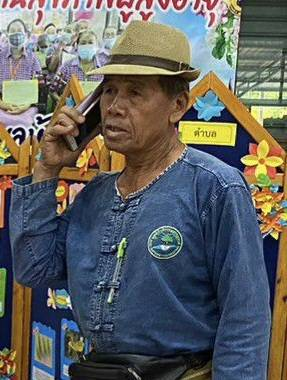 ชื่อผู้รู้/ปราชญ์  :		นายบุญถม  ทาปุ๋ยวันเกิดผู้รู้/ปราชญ์  :		-หมวดหมู่ภูมิปัญญา  : 	ด้านการจัดการทรัพยากรธรรมชาติและสิ่งแวดล้อมภูมิปัญญาที่เชี่ยวชาญ  :	เกษตรตามปรัชญาเศรษฐกิจพอเพียงรายละเอียด  :			นายบุญถม  ทาปุ๋ย  เป็นผู้ก่อตั้ง  ศูนย์กสิกรรมธรรมชาติบ้านบุญ  ซึ่งเป็นศูนย์การเรียนรู้แบบเศรษฐกิจพอเพียงที่ค่อนข้างจะสมบูรณ์  ที่ตั้ง  หมู่ที่  8  บ้านโคกกลาง  ตำบลห้วยยาง  อำเภอกระนวน  จังหวัดขอนแก่นอาชีพผู้รู้/ปราชญ์  :		เกษตรกรรมข้อมูลอื่นๆ  :			ภายในศูนย์กสิกรรมธรรมชาติบ้านบุญ  จะมีกิจกรรมและฐานการเรียนรู้  ประกอบด้วย1.  ฐานการปลูกป่า  (การปลูกยางพารา)2.  ฐานคนเลี้ยงหมู  (การเลี้ยงหมู)3.  ฐานคนทำนา  (การทำนา)4.  ฐานคนเพาะเห็ด  (การปลูกเห็ดฟาง)5.  ฐานคนมีน้ำยา  (การทำน้ำหมักชีวภาพ)6.  ฐานคนไร้สาร  (ปลูกผักปลอดสารพิษ)7.  ฐานคนติดดิน(การสร้างบ้านดิน)8.  ฐานคนรักษ์ป่า9.  ฐานคนเอาถ่าน  (การเผาถ่านปลอดสารพิษ)	ซึ่งเป็นศูนย์การเรียนรู้การดำเนินชีวิตแบบเศรษฐกิจพอเพียง  และเป็นแหล่งเรียนรู้ชุมชน  ที่หลายๆหน่วยงานให้ความสนใจเข้าศึกษาดูงานโดยฝึกปฏิบัติจริงอย่างสม่ำเสมอฐานข้อมูลภูมิปัญญาท้องถิ่น  (ปราชญ์ชาวบ้าน)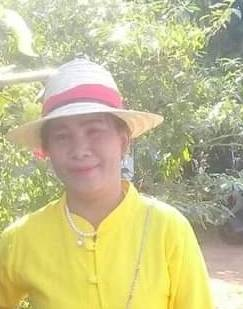 ชื่อผู้รู้/ปราชญ์  :		นางสมจิตร  โพธิ์ศรีวันเกิดผู้รู้/ปราชญ์  :		12  มกราคม  พ.ศ. 2512หมวดหมู่ภูมิปัญญา  : 	ผ้าทอมัดหมี่ภูมิปัญญาที่เชี่ยวชาญ  :	การทอผ้าไหมมัดหมี่  และทอผ้าฝ้ายหมัดหมี่รายละเอียด  :	นางสมจิตร  โพธิ์ศรี  อายุ  54  ปี  เบอร์โทรศัพท์ 09-3570-5725เป็นผู้ก่อตั้ง  กลุ่มแม่บ้านการทอผ้าไหมและผ้าฝ้ายมัดหมี่  ที่ตั้ง  หมู่ที่  2  บ้านโคกสูง  ตำบลห้วยยาง  อำเภอกระนวน  จังหวัดขอนแก่นอาชีพผู้รู้/ปราชญ์  :		หัตถกรรมฐานข้อมูลภูมิปัญญาท้องถิ่น  (ปราชญ์ชาวบ้าน)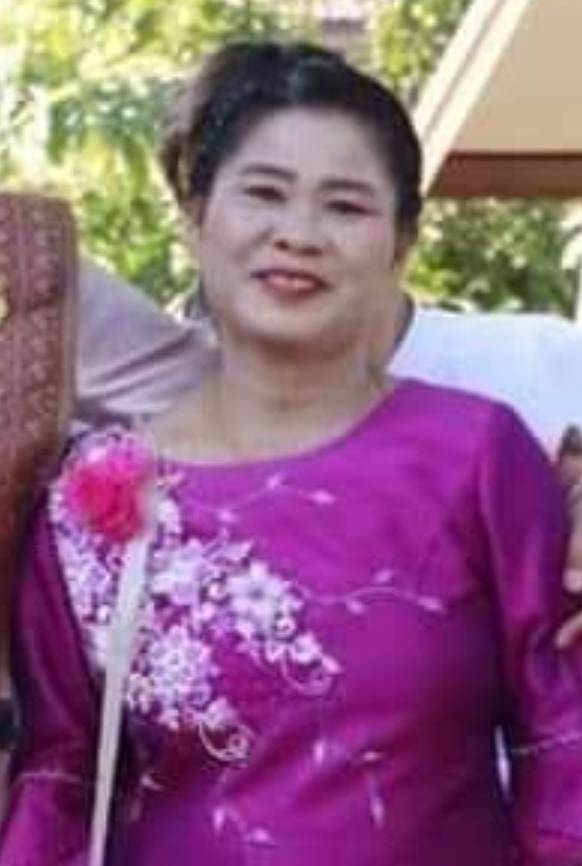 ชื่อผู้รู้/ปราชญ์  :		นางทองสุข  สาระศรีวันเกิดผู้รู้/ปราชญ์  :		7  กรกฎาคม  พ.ศ. 2511หมวดหมู่ภูมิปัญญา  : 	ทอเสื่อภูมิปัญญาที่เชี่ยวชาญ  :	การทอเสื่อกกรายละเอียด  :	นางทองสุข  สาระศรี  อายุ  55  ปี  เบอร์โทรศัพท์ 08-3354-6078เป็นผู้ก่อตั้ง  กลุ่มแม่บ้านการเสื่อกก  ที่ตั้ง  หมู่ที่  8  บ้านโคกกลาง  ตำบลห้วยยาง  อำเภอกระนวน  จังหวัดขอนแก่นอาชีพผู้รู้/ปราชญ์  :		ภูมิปัญญาฐานข้อมูลภูมิปัญญาท้องถิ่น  (ปราชญ์ชาวบ้าน)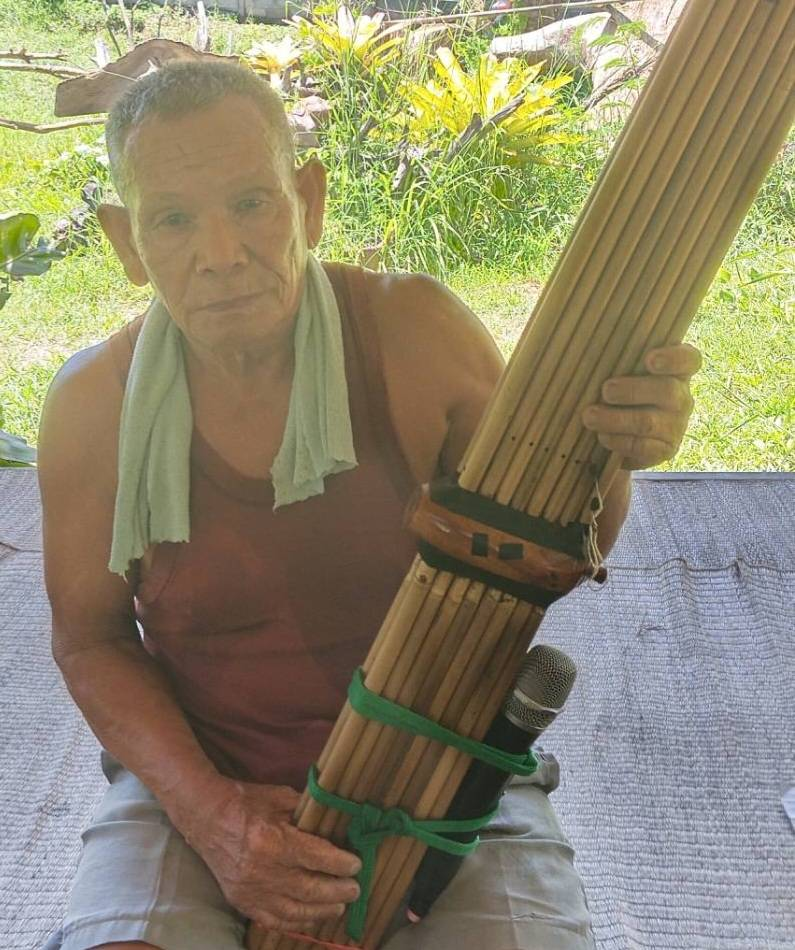 ชื่อผู้รู้/ปราชญ์  :		นายพันธ์  ชัยดีวันเกิดผู้รู้/ปราชญ์  :		1  กรกฎาคม  พ.ศ. 2499หมวดหมู่ภูมิปัญญา  : 	ศาสนา  ประเพณี  พิธีกรรมภูมิปัญญาที่เชี่ยวชาญ  :	ศาสนา  ประเพณี  พิธีกรรมรายละเอียด  :	นายพันธ์  ชัยดี  อายุ  67  ปี  เบอร์โทรศัพท์ 09-5168-3244    เป็นผู้ประกอบพิธีกรรมทางศาสนาประจำหมู่บ้าน  ที่ตั้ง  หมู่ที่  8  บ้าน    โคกกลาง  ตำบลห้วยยาง  อำเภอกระนวน  จังหวัดขอนแก่นอาชีพผู้รู้/ปราชญ์  :		ประกอบพิธีกรรมทางศาสนาภูมิปัญญาท้องถิ่น (การทอเสื่อกก)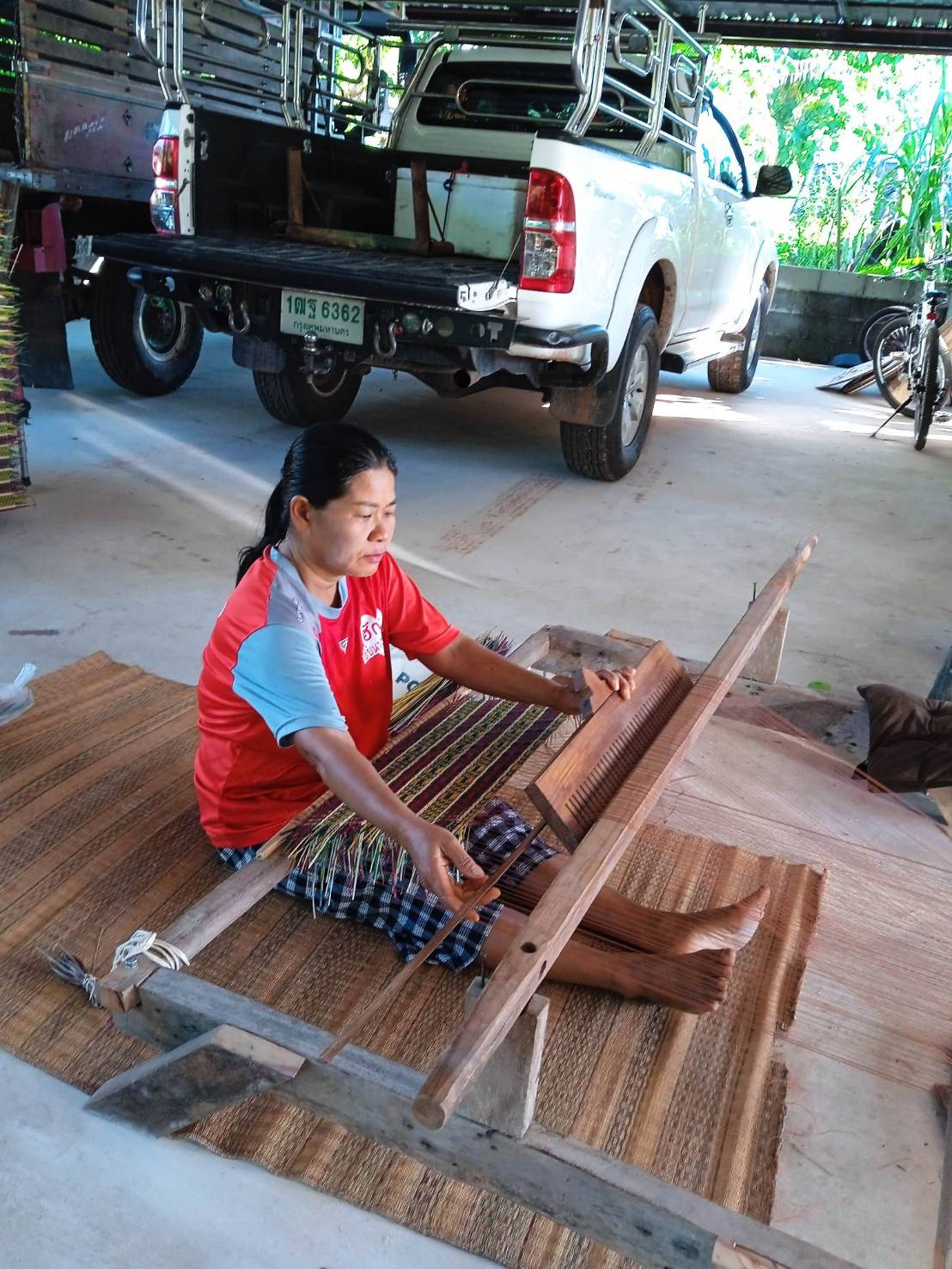 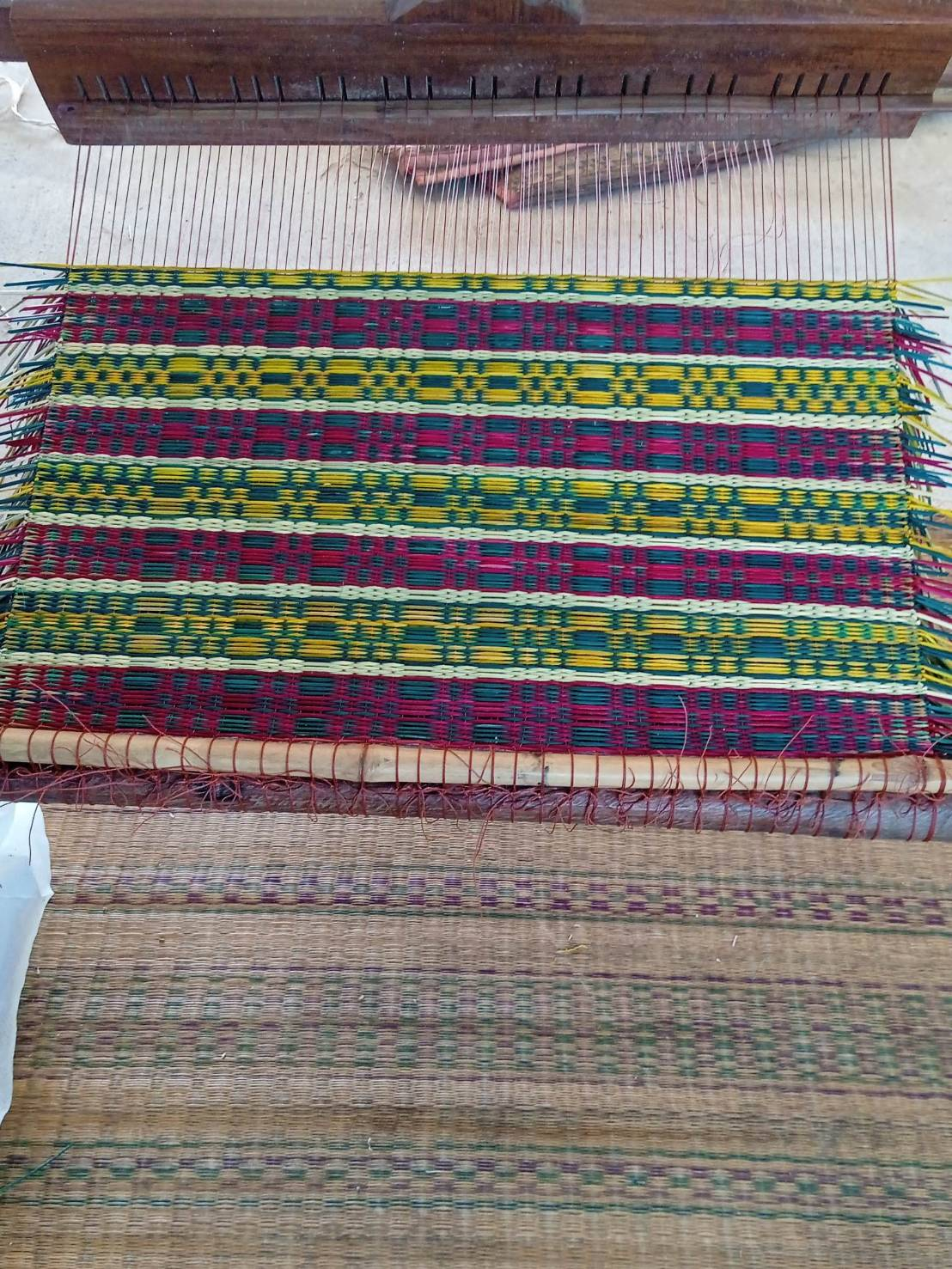 ภูมิปัญญาท้องถิ่น (การผ้าฝ้ายมัดหมี่)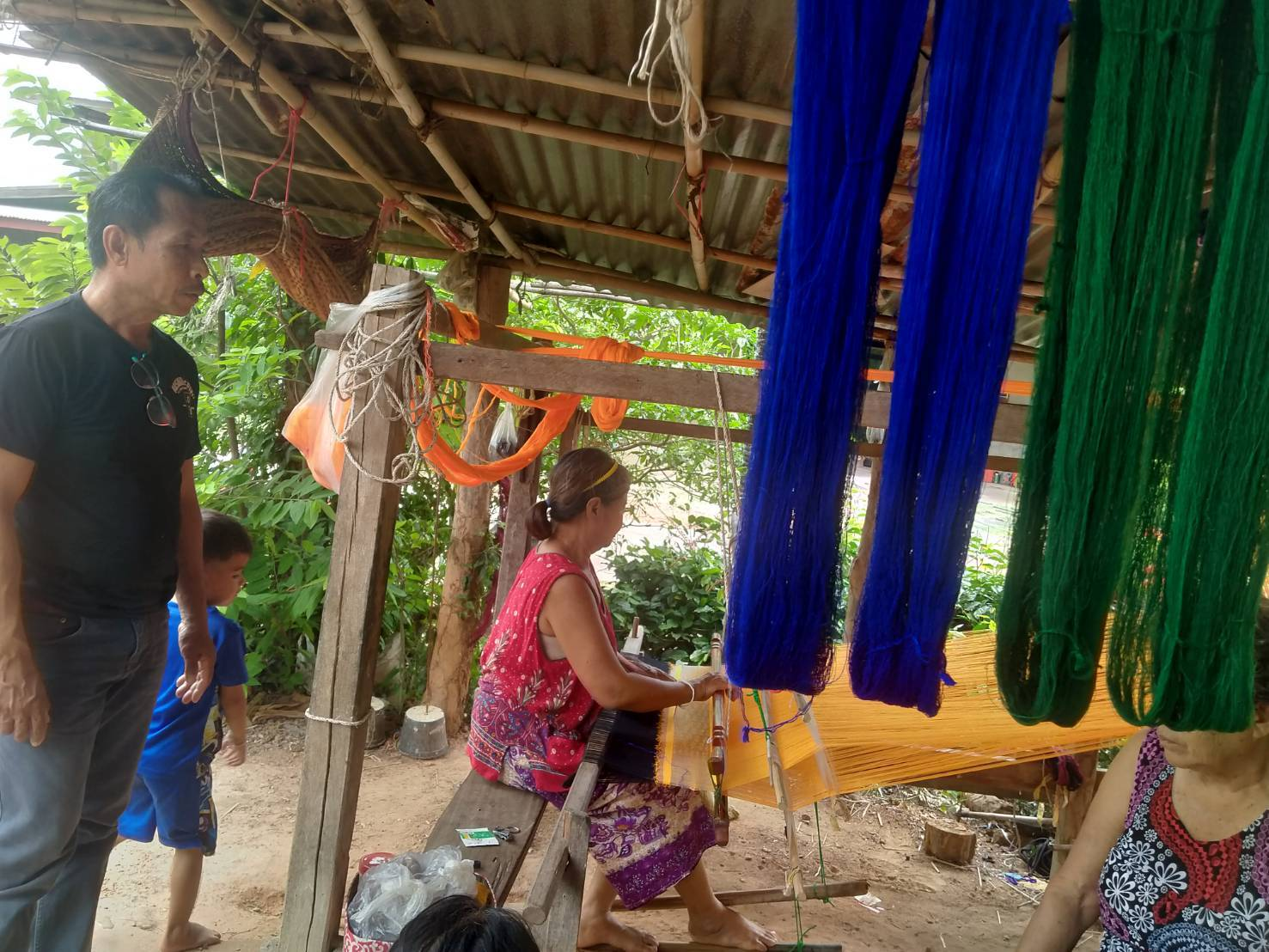 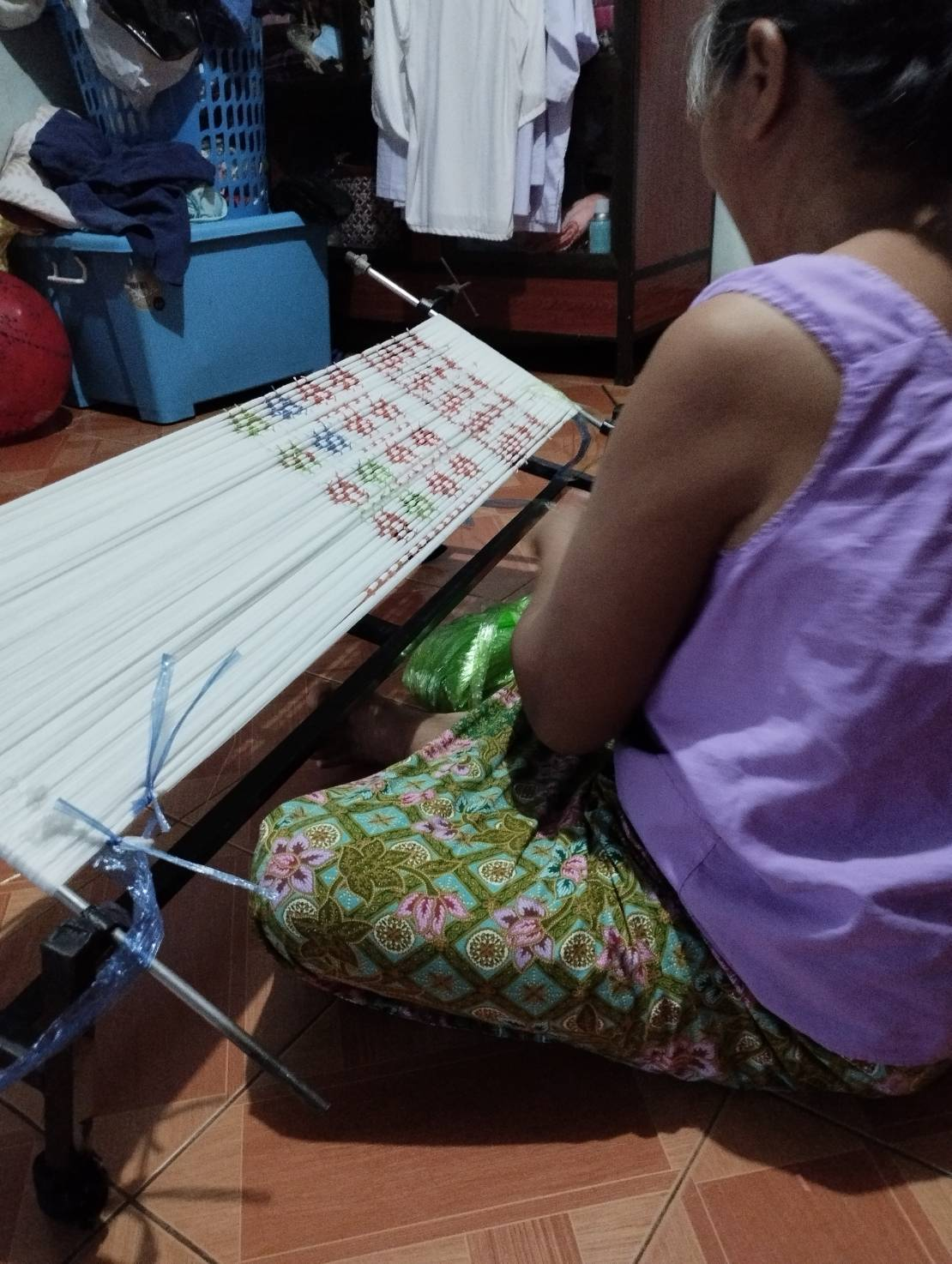 ภูมิปัญญาท้องถิ่น (ศาสนาและพิธีกรรม)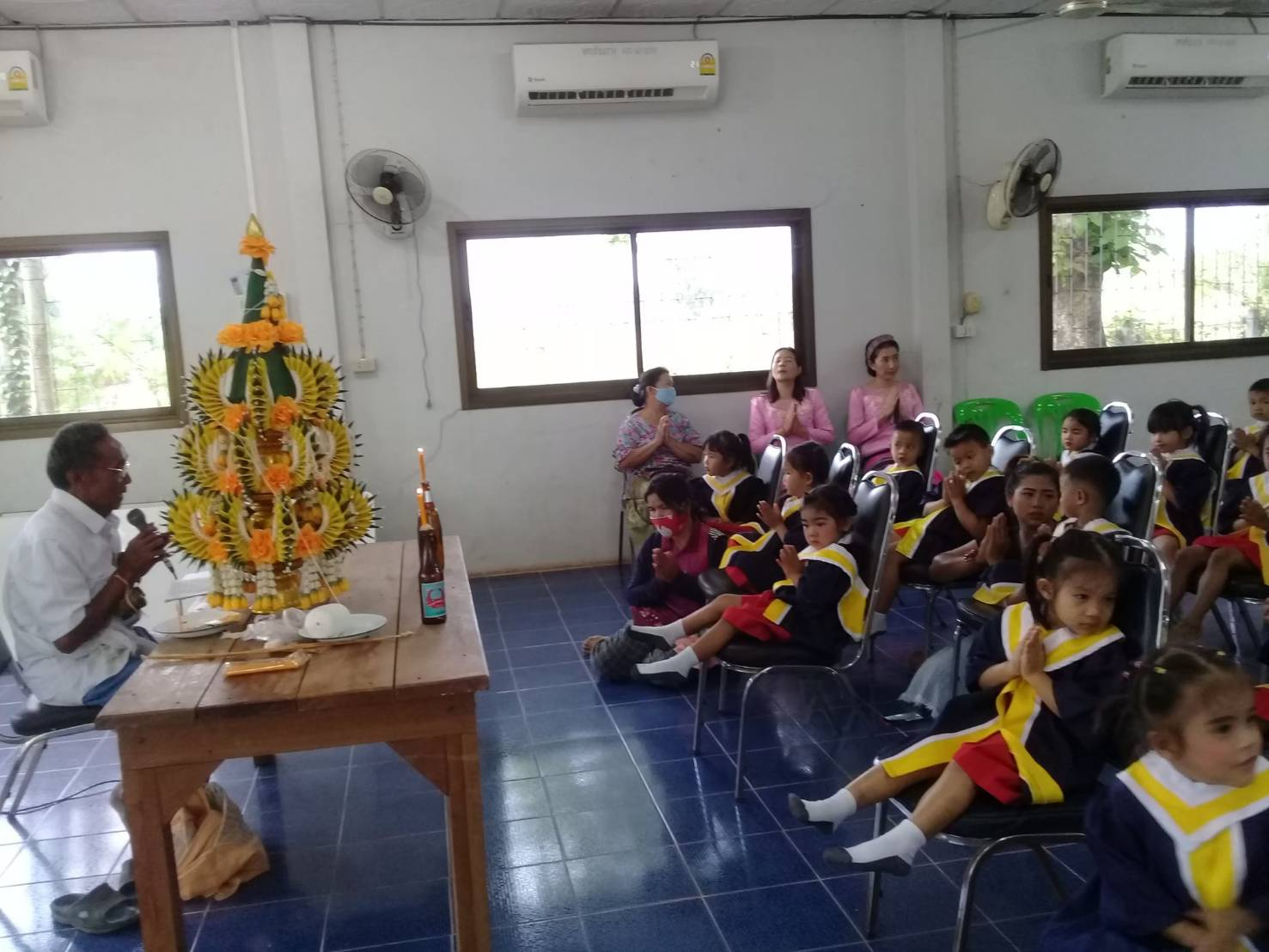 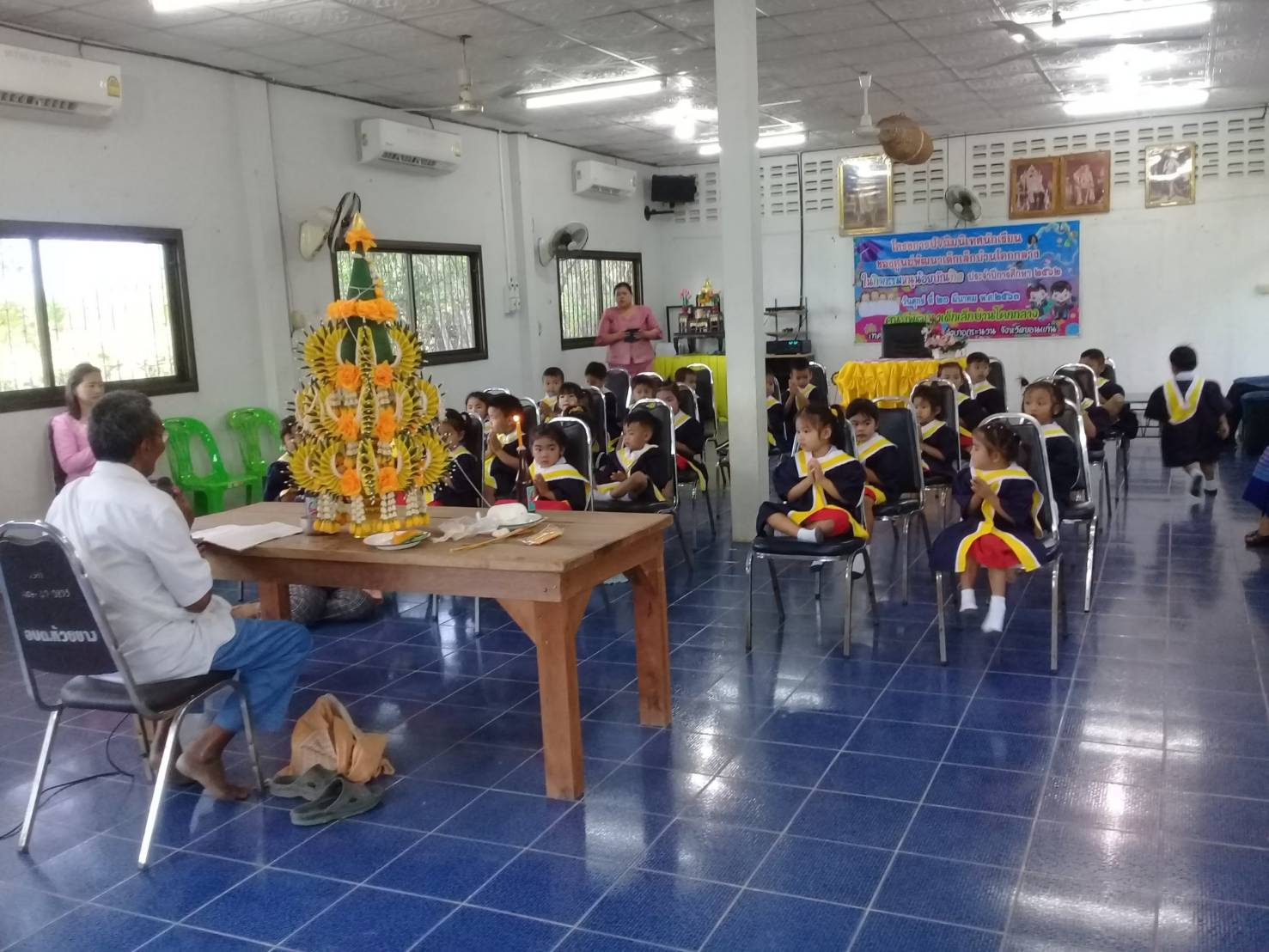 